Výročná správaRok 2022Vypracovala: Mgr. Edita Lovásová30.6.2023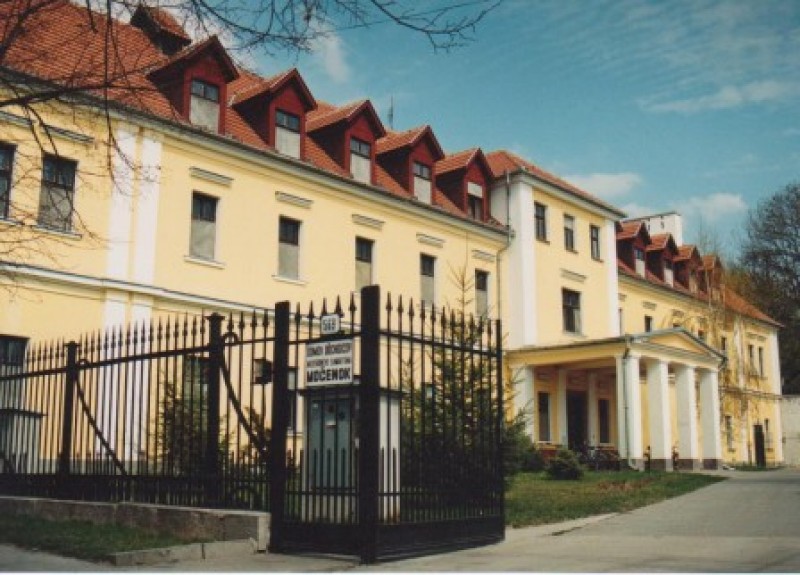 Výročná správa nám poskytuje prehľad o činnosti Domova dôchodcov Milosrdného samaritána Močenok ( ďalej len DD Močenok)  za rok 2022, čím zabezpečuje informácie o chode zariadenia pre seniorov. Zameriava sa najmä na údaje o činnosti zariadenia, o hospodárení organizácie, o vývoji počtu prijímateľov soc. služby, o zložení a počte zamestnancov zabezpečujúcich chod zariadenia. IDENTIFIKÁCIA ORGANIZÁCIE DD Močenok  nezriadil  žiadnu obchodnú spoločnosť, nemá  zriadenú organizačnú zložku v zahraničí, neúčtuje o nákladoch na činnosti v oblasti výskumu a vývoja.Vplyv našej organizácie na životné prostredie nie je v rozpore s platnou legislatívou. Svoju činnosť vykonáva v prenajatých priestoroch, ktoré spĺňajú podmienky na vedenie svojej činnosti.  Nemá vlastnú čističku odp. vôd, ale využíva obecnú kanalizáciu, obecný vodovod, hospodársky dvor na zber odpadových surovín.Naša organizácia zamestnáva na plnenie svojich úloh výhradne vlastných zamestnancov, ale na niektoré nárazové a sezónne práce zamestnáva pracovníkov na základe dohôd.VÍZIA A POSLANIE ZARIADENIAPoslaním nášho zariadenia je poskytovať sociálne služby v zmysle zákona o sociálnych službách ako súčasť sociálnej politiky obce Močenok.Víziou nášho zariadenia je trvalé zabezpečovanie kvality života našich klientov, kvality služieb a vzťahov na pracovisku ako aj rozvíjanie komunikácie a spolupráce s rodinnými príslušníkmi a okolitou komunitou.Sociálne služby realizujeme na základe potrieb klienta, vrátane jeho požiadaviek na kvalitné prostredie pre poskytovanie sociálnych služieb. Rešpektujeme kultúru života vo vzťahoch občana (jednotlivec, spoločnosť, prostredie), medzi ktorými má existovať vzájomná rovnováha. Osobná spokojnosť klienta a ich rodinných príslušníkov je pre nás dôležitou prioritou.PREDMET ČINNOSTIDD Močenok zabezpečuje v súlade so zákonom č. 448/2008 Zb. z. komplexné sociálne služby starým, zdravotne ťažko postihnutým občanom.V roku 2022 poskytoval DD Močenok nasledovné sociálne služby: V Domove dôchodcov Milosrdného samaritána Močenok sú poskytované sociálne služby fyzickým osobám, ktoré dovŕšili dôchodkový vek a sú odkázané na pomoc iných fyzických osôb a ich stupeň odkázanosti je najmenej IV., alebo sú odkázané na poskytovanie sociálnej služby v zariadení z iných vážnych dôvodov, napr. osamelosť. Kapacita: 40 obyvateľov. Zariadenie pre seniorov je pobytové zariadenie s nepretržitou prevádzkou, v ktorom boli 
v roku 2022 poskytované komplexné sociálne služby klientom na neurčitý čas v súlade so zákonom č. 448/2008 Zb. z. v znení neskorších predpisov.Sociálne služby boli poskytované na základe zmluvy uzatvorenej medzi zariadením a obyvateľom v dohodnutom rozsahu.Za dohodnuté poskytované služby hradili obyvatelia zmluvne dohodnuté poplatky v súlade so Všeobecne záväzným nariadením obce Močenok číslo 6/2019, 1/2020 a 02/2022 o úhradách za poskytované sociálne služby v zariadeniach sociálnych služieb v zriaďovateľskej pôsobnosti obce Močenok. Výška úhrady za poskytované služby sa určuje ako súčet úhrady za odborné a obslužné činnosti. Závisí hlavne od stupňa odkázanosti na sociálnu službu, od podlahovej plochy obytnej miestnosti a príslušenstva obytnej miestnosti, od počtu obyvateľov, ktorí podlahovú plochu obytnej miestnosti užívajú. Financovanie sociálnych služieb v roku 2022:Zariadenie v roku 2022 disponovalo nasledovnými účtami, na ktorých boli stavy k 31.12.2022 nasledovné:Výdavkový účet:      SK4009000000005107635551                                       0,-    EurPríjmový účet :         SK7009000000005107636757                                      0,-    EurDepozitný účet :       SK0909000000005107638146                              32 989,10 EurSociálny účet :          SK8009000000005107637741                                   847,63 EurVšetky účty Domova dôchodcov  Močenok sú vedené v SLSP Šaľa.Ekonomicky oprávnené náklady na jedného prijímateľa sociálnej služby podľa druhu poskytovanej sociálnej služby za kalendárny rok sú vo výške 1 193,12 Eur.Pohľadávky v roku 2022:- k 31.12.2022 zariadenie neeviduje pohľadávkyPlánovaný rozpočet organizácie v roku 2022:V zmysle uznesenia OZ v Močenku č. 7.3 – V./OZ/2021 zo dňa 08.12.2021 malo zariadenie schválený rozpočet nasledovne v eurách :Príjmy :Príjmy z MPSVaR                                                                               265 104,00Vlastné príjmy                                                                                      250 000,- Doplatok na klienta z obce                                                                      3 600,- Spolu                                                                                                      518 704 ,- Výdavky: Názov rozpočt. klasifikácie/Rozpočt. klasifikáciaMzdy a platy / 61                                                                                262 227,00 Poistné a príspevok do DDP /62                                                        118 899,00 Tovary a služby / 63                                                                           137 578,00 - z toho:  Cestovné výdavky /631/                                                                             100,00 Energia, plyn, voda a telekomunikácie /632/                                        27 309,00 Tovar, materiál /633/                                                                             89 924,00 PHM, servis, údržba a poistenie vozidla /634/                                        1 125,00  Oprava a údržba /635/                                                                           10 380,00 Ostatné služby /637/                                                                                8 740,00                  Spolu :                                                                                                 518 704,00  K 31.12.2022 sa rozpočet zariadenia v zmysle uznesenia OZ v Močenku č. 5.5 – V./OZ/2022 zo dňa 28.09.2022 upravil nasledovne v eurách:Príjmy :Príjmy z MPSVaR                                                                             265 104,00   Vlastné príjmy                                                                                   250 000,00 Doplatok za klientov                                                                             3 600,00Dofinancovanie  v zmysle KZVS                                                       30 414,47Nevyčerpané  prostriedky 2021                                                          10 854,69                                Spolu:                                                                                               559 973,16  Výdavky :Mzdy a platy/610/                                                                             304 002,93 Poistné a DDP /620/                                                                          107 454,06   Tovary a služby /630/                                                                        143 865,36 Nemocenské dávky a odchodné /640/                                                   4 650,81    Spolu:                                                                                                559 973,16 Eur  Príjmy zariadenia sa počas roka zvýšili o 62 219,47 eur   nasledovne:- dotácia od MPSVaR SR  podľa § 4 ods. 7 NV SR č.103/2020 /tzv. infekčný príplatok / vo výške 10 125,- a  6 480,- eur- dofinancovanie z obce podľa KZVS vo výške 30 414,47 eur- dotácia od MPSVaR SR podľa § 3b písm. a/ NV SR č. 143/2022 Z.z. – „dotácia na energie „ vo výške 5 800,- eur- dotácia od MPSvaR SR podľa § 3j NV SR č. 131/2022 v znení NV SR č. 374/2022 Z.z. – „dotácia v rámci inflačnej pomoci“ - november 2022 vo výške  14 400,- eur- Skutočnosť za rok 2022 v eurách:Príjmy:Dotácia od MPSVaR SR                                                                      259 039,29Dotácie od  MPSVaR SR – infekčný príplatok                                      15 706,20                                                        Dotácia od MPSVaR SR  na energie                                                        5 800,-Dotácia od MPSVaR SR – inflačná pomoc                                            14 400,-Vlastné príjmy z r. 2021                                                                          11 352,31 Vlastné príjmy v r. 2022                                                                        261 504,38Dofinancovanie z obce  podľa KZVS                                                     30 414,47                    Darovacie zmluvy                                                                                      1 878,92 Spolu:                                                                                                     600 095,57 Eur  Výdavky :                Z toho :610 – mzdy                                                                                             310 422,64 620 – odvody                                                                                          109 697,85631 – cestovné                                                                                                 24,78 632 – energie, telekomunikácie                                                              30 167,88633 – tovary a služby                                                                               89 522,21634 – dopravné                                                                                              914,83 635 - údržba                                                                                              11 880,24637 – ostatné tovary a služby                                                                  11 355,42642 – nemocenské dávky, odchodné                                                         4 650,81SPOLU :                                                                                                  568 636,66 eurNevyčerpané finančné prostriedky:  - vlastné príjmy:                          17 058,91- inflačná pomoc                                                                                        14 400,00Spolu:                                                                                                         31 458,91 eurBilancia AKTÍV a PASÍV v eurách:Celková výška Aktív a Pasív je                                                                56 341,34Strana Aktív:DHM                                                                                                           13 872,70Zásoby                                                                                                           8 631,91Finančný majetok                                                                                        33 836,73Strana Pasív :Nevysporiadaný  výsledok hospodáreniaz minulých rokov                                                                                        - 3 200,-Výsledok hospodárenia za účt. obdobie                                                        2 314,44Zúčtovanie medzi subjektami verejnej správy                                            13 872,70Záväzky zo soc. fondu                                                                                   1 093,17Záväzky voči dodávateľom                                                                           5 034,37Ostatné záväzky                                                                                                      -Iné záväzky                                                                                                       299,64Záväzky voči zamestnancom                                                                      18 151,28Zúčtovanie s orgánmi soc. a zdrav. poistenia                                             12 192,13Ostatné priame dane                                                                                     2 296,05Výnosy budúcich období                                                                              4 288,10V roku 2022 bola priemerná mesačná úhrada za sociálnu službu : 567,93 eur.           ŠTRUKTÚRA PRIJÍMATEĽOV SOCIÁLNEJ SLUŽBYZariadenie poskytuje starostlivosť pre 40 prijímateľov sociálnych služieb. Kapacita zariadenia je 40 lôžok. Ku dňu 31.12.2022 boli sociálne služby poskytované 39 klientom. 
Bližšiu štruktúru klientov podľa veku a pohlavia uvádzajú tabuľky č. 1-2 Tabuľka č. 1: Rozdelenie klientov zariadenia podľa pohlavia k 31.12.2022Prehľad o obyvateľoch v Zariadení pre seniorov: V roku 2022 bolo do zariadenia celkovo prijatých 16 klientov.Z celkového počtu 16 prijatých klientov bolo 10  žien a  6 mužov.V roku 2022 ukončilo pobyt celkovo 15 klientov (z toho 12 žien a 3 muži).Z celkového počtu 15 klientov ubudlo 15 klientov z dôvodu úmrtia.     Tabuľka č. 2: Rozdelenie klientov zariadenia podľa veku k 31.12.2022K 31.12.2022 sme mali v našom zariadení najviac klientov vo veku od 63 – 74 rokov ( 16, z toho 9 žien a 7 mužov) a 85 – 89 ročných bolo v sledovanom období 10 klientov (7 žien a 3 muži), nad 90  rokov boli 2 klienti (1 žena a 1 muž).Počet klientov a priemerný vek obyvateľov DD Močenok k 31.12.2022V sledovanom období sme mali v našom zariadení 13 mužov, priemerný vek mužov bol 75,92 rokov. K 31.12.2022 sme mali 26 žien s priemerným vekom 78,38 rokov.Rozdelenie prijímateľov sociálnej služby podľa mobilityTabuľka č. 3: Rozdelenie klientov zariadenia podľa mobility k 31.12.2022K 31.12.2022 sme mali v našom zariadení 16 mobilných klientov ( z toho 10 žien a 6 mužov), oproti minulému roku sa znížil počet mobilných klientov o 2. Čiastočne mobilných klientov bolo v sledovanom období 9 (z toho 9 žien a 0 mužov), oproti minulému roku sa počet zvýšil o 4. Imobilných klientov sme mali v našom zariadení 14 ( 7 žien a 7 mužov). Počas celého roka 2022 sme sociálnu službu poskytovali 18 klientom s trvalým pobytom obce Močenok. Z celkového počtu 18 klientov ubudlo 5 klientov z dôvodu úmrtia.Poslanie organizácie a cieľové skupiny :        Domov dôchodcov Milosrdného samaritána Močenok, poskytuje služby podľa zákona č. 448/2008 Z.z. o sociálnych službách ... v znení neskorších právnych predpisov :A -  odborná činnosť :          - pomoc pri odkázanosti na pomoc inej fyzickej osoby,         - základné sociálne poradenstvo,         - sociálna rehabilitácia,         - ošetrovateľská a zdravotná starostlivosť,         - pracovná terapiaB – obslužná činnosť :         - ubytovanie,         - stravovanie,         - upratovanie, pranie, žehlenie a údržba bielizne a šatstva,C – ďalšie činnosti :         - utvára podmienky na úschovu cenných vecí,         - zabezpečuje záujmovú činnosť,          - vzdelávanie a výchova,         - zabezpečenie zdravotných pomôcok a liekov,D – doplnkové služby :         - nákup pre obyvateľov,         - zabezpečenie kaderníckych a pedikérskych služieb,         - zabezpečenie duchovných potrieb.       Zariadenie poskytuje sociálnu službu fyzickej osobe, ktorá dovŕšila dôchodkový vek a je odkázaná na pomoc inej fyzickej osoby  a jej stupeň odkázanosti je najmenej IV. podľa prílohy č. 3 zákona alebo fyzickej osobe, ktorá dovŕšila dôchodkový vek a poskytovanie   sociálnej služby v tomto zariadení  potrebuje z iných vážnych dôvodov.Zariadenie pri poskytovaní sociálnych služieb dbá na dodržiavanie ľudských práv.Poskytovanie služieb :        Domov dôchodcov Milosrdného samaritána Močenok zabezpečuje sociálne služby a sociálnu starostlivosť pre veľmi rôznorodú skupinu starších občanov. Hlavným cieľom je zabezpečenie kvalitnej starostlivosti, s humánnym a etickým prístupom k prijímateľom sociálnej služby, vytvorenie ovzdušia a pocitu domova a súkromia, s rešpektovaním a dodržiavaním Charty práv a slobôd starých občanov.       Ku kvalite života treba pristupovať ako k spoločenskému pojmu, ktorý sa vzťahuje na spoločenský a individuálny život ľudí prijatých do zariadenia. Uspokojujeme základné potreby klientov cez potreby sociálne až po subjektívne potreby sebarealizácie.V našom zariadení pristupujeme ku každému klientovi individuálne, citlivo a profesionálne.Pracujeme s individuálnymi  plánmi klientov, koordinátorom tejto činnosti je p. Mgr. Janka Tóthová, koordinátorkou ošetrovateľských činností je Vieroslava Verešová,       Zabezpečujeme prijímateľom sociálnych služieb nielen základné fyziologické potreby, ale i pocit bezpečia, príjemnej atmosféry a to hlavne prístupom zamestnancov a zmysluplným naplnením dňa.Veľkú obľubu má u klientov spoločné cvičenie pod vedením p. Blehovej,   zamerané na udržiavanie pohybovej aktivity a kondície prijímateľov sociálnej služby.Ďalej zabezpečujeme niekoľko aktivizačných programov pre obyvateľov zariadenia :rozvoj pracovných zručností rozvoj a udržiavanie jemnej motoriky záhradkárske práce – strihanie levandule, polievanie kvetov...čitateľský krúžok / zabezpečenie kníh z knižnice/tréning pamäti cvičenie na stoličkách Reminiscenčnú terapiu -  ktorá využíva zachovanú dlhodobú pamäť klienta a cez jeho vybaviteľné spomienky ho aktivizuje.Grafomotoriku - dôležité rozvíjanie zručností potrebných na písanie či kreslenie. V činnostiach sa klienti striedajú, podľa toho čo ich viac zaujíma. Nikto nikoho do ničoho nenúti. Noví obyvatelia sa do zamestnaní zapájajú postupne a nenásilne.          Zariadenie využívajú klienti, ktorí sú v dôsledku choroby a vysokého veku odkázaní na pomoc iných. Poskytujeme klientom nevyhnutnú komplexnú starostlivosť spočívajúcu v poskytovaní celodenného stravovania, pričom je rešpektovaný zdravotný stav a stanovisko lekára.  Pri príprave stravy sú zohľadňované požiadavky klientov ako i miestne zvyklosti.           Poskytujeme celkové zaopatrenie spočívajúce v pomoci pre zabezpečovaní nevyhnutných životných úkonov, poradenstve úschove cenností a vytváraní ďalších možností kultúrneho a spoločenského života obyvateľov. Je podporovaný intenzívny kontakt s rodinou. Realizujeme ho neobmedzenou dobou návštev, udržiavaním dobrých vzťahov s príbuznými, vzájomnou informovanosťou.PERSONALISTIKA V ROKU 2022K 31.12.2022 v DD Močenok  pracovalo 29 zamestnancov. Z celkového počtu 29  zamestnancov bolo 28 zamestnancov v pracovnom pomere na základe pracovnej zmluvy na plný úväzok, a 1 zamestnanec pracoval na úväzok 75%.PLNENIE CIEĽOV, PRIORÍT A INOVÁCIE V POSKYTOVANÍ SOCIÁLNYCH SLUŽIEB ZA ROK 2022na základe schválenej dotácie z MPSVaR vo výške 9 888,- Eur sme zakúpili: elektrické polohovateľné lôžko s hrazdou a hrazdičkou s antidekubitným matracom v počte 10 ks a nočný stolík k lôžku s jedálenskou doskou tiež v počte 10 ksochrana osobných údajovškolenia zamestnancovochranné pracovné prostriedky pre zamestnancovdezinfekčné a hygienické prostriedky –pandémia COVID-19: germicídny žiarič, rúška, rukavice, ochranné obleky, okuliare a inéúprava zelenevybavenie kuchyne a údržba zariadení v kuchyniúdržba zariadení v práčovnipočítač, server, do kancelárie riaditeľky notebook, kyslíkový prístroj, 2 skartovačky, posteľné plachty, obedáre pre klientov,tlačiareňSTRAVOVANIE Súčasťou služieb poskytovaných v zariadení sociálnych služieb je i zabezpečovanie celodennej stravy, ktorá sa pripravuje v priestoroch moderne vybavenej kuchyne a podáva sa v príjemne zariadenej jedálni. Podáva sa racionálna strava a diabetická strava, ktorá je pre klienta zvolená podľa jeho aktuálnych zdravotných diagnóz a prispôsobuje sa i aktuálnym potrebám klientov, často i jednotlivo pre klienta. Strava je pripravovaná so zásadami zdravej výživy tak, aby bola vyvážená a bohatá na vitamíny a látky prospešné pre zdravie. Všetky jedlá sú podávané v jedálni, resp. sú klientom prinášané na izby v prípade, ak je klient ležiaci. Jedálny lístok zostavuje hospodárka v spolupráci s riaditeľkou, hlavnou sestrou a zástupcom prijímateľov sociálnej služby týždenne.V roku 2022 sme zabezpečovali stravu pre:klientov DDracionálna strava: 28 klientov poberalo ( raňajky, obed, večeru ) -  celkovo 30 660 porcií za rok,6 klientov poberalo aj  desiatu a olovrant  – celkovo 4 380 porcií za rok.diabetická strava: 10 klientov poberalo ( raňajky, desiata, obed, olovrant, večeru) celkovo 18 250 porcií za rok,2 klienti  poberali aj II. večeru, celkovo - 730 porcií za rok.zamestnancov DD Močenok – celkovo v roku 2022 – 3 404 obedov.Výkaz ziskov a strát k 31.12.2022Ekonomicky oprávnené náklady:1 prijímateľ sociálnej služby/ 1 mesiac: 1 193,12 eur 1 prijímateľ sociálnej služby/ 1 rok: 14 317,44,- eurHarmonogram uskutočnených podujatí v zariadení :Január :   Privítanie nového roka a novoročné blahoželania                 Cvičenia na koncentráciu                  Biblioterapia                 Grafomotorické cvičenia                 Cvičenie s klientmi                  Muzikoterapia                 Arteterapia                 Terapia hrou (pexeso, magický labyrint)Február : Hranie spoločenských hier                 Vychádzky s klientmi v priestoroch zariadenia                 Biblioterapia                 Cvičenia s klientmi so zameraním na celé telo                  Reminiscenčná terapia                 Tréning pamäte                   Individuálne rozhovory s klientmi                                                       MuzikoterapiaMarec :   Deň žien                Beseda – Mesiac knihy                Prechádzky po okolí                Práca s IP                Grafomotorické cvičenia	    Biblioterapia                Veľkonočná výzdoba zariadenia                Zdravotný telocvik                Maľovanie veľkonočných vajíčok, výroba veľkonočných pozdravov                Aktualizácia nástenkyApríl :   Veľká noc               Katolícka svätá omša v zariadení               Výsadba jarných kvetov               Jarné upratovanie               Relaxačná aromaterapia               Zdravotný telocvik               Pobyt na čerstvom vzduchu               Práca s IP               Reminiscenčná terapia                Muzikoterapia               Jarná brigáda v parku zariadenia               ArteterapiaMáj :     Zdravotný telocvik              Prechádzky po areáli zariadenia              Tréning pamäte              Katolícka svätá omša v zariadení              Rozvoj pracovných zručností              Relaxačná aromaterapia                 Posedenie ku dňu matiek                   Precvičovanie jemnej motoriky                 BiblioterapiaJún :       Tréning pamäte                Rozvoj pracovných zručností                Spoločenské hry                Zdravotný telocvik                Pobyt vonku                Katolícka svätá omša v zariadení                Prednáška na tému Deň kvetov (informácie ako sa správne starať o kvety)                Zber levandule                Prednáška na tému Dodržiavanie pitného režimu u seniorov                Reminiscenčná terapiaJúl :        Cvičenie na stoličkách                Cvičenie s loptou                Spracovanie levandule                Terapia slnkom                 Tréning pamäte                Katolícka svätá omša v zariadení                Prechádzky s klientmi po obci                 Návšteva zmrzliny s klientmi     August : Tréning pamäte                Spoločenské hry                Rozvoj pracovných zručností	    Katolícka svätá omša v zariadení                Zdravotný telocvik na čerstvom vzduchu	    Vedomostný test zameraný na rozvoj kognitívnych funkcií                Precvičovanie jemnej motoriky pomocou plastelíny                Návšteva zmrzliny s klientmi    September :Výroba jesenných dekorácií                      Rozvoj pracovných zručností                     Šitie levanduľových vrecúšok                     Jeseň očami seniorov – maľovanie vodovými farbami                     Meno Mária – pripomenutie si patrónky Slovenska                      Precvičovanie jemnej motoriky s použitím vlnkového papiera	         Katolícka svätá omša v zariadení                     Zber prírodných materiálov Október :    Posedenie pri príležitosti mesiaca úcty k starším                     Katolícka svätá omša v zariadení                    Biblioterapia – čítanie z knihy                    Rozvoj pracovných zručností                     Spoločenské hry	        Pamäťové cvičeniaNovember : Rozvoj pracovných zručností                     Biblioterapia – čítanie                     Tréning pamäti                     Cvičenie na stoličkách                     Výroba vianočných pozdravov	          Výroba vianočných ozdôb	          Katolícka svätá omša v zariadeníDecember :  Rozvoj pracovných zručností – vyzdobovanie zariadenia                      Tréning pamäti                      Výzdoba zariadenia vianočnými dekoráciami                      Svätá omša a svätenie adventného venca	           Vianočné zvyky a tradície – beseda 	           Príchod sv. Mikuláša	           Výzdoba zariadenia                       Posedenie s klientmi a odovzdávanie vianočných darčekov	           Rozlúčka so starým rokom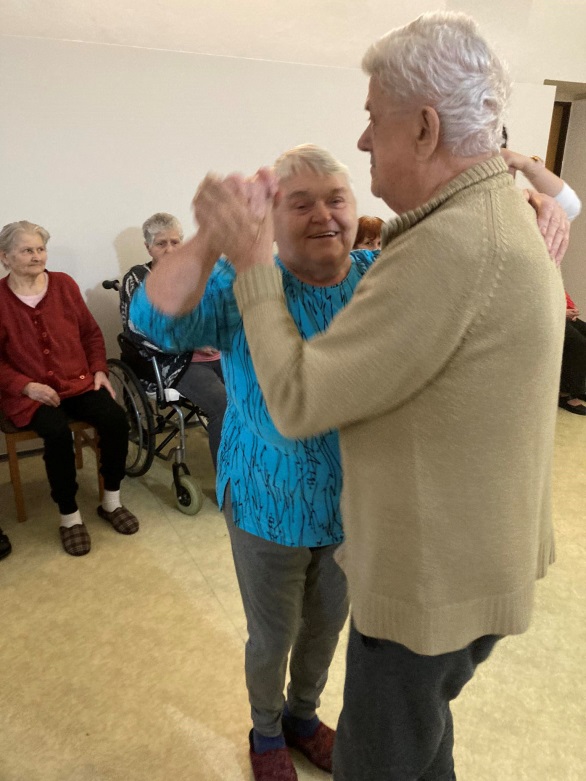 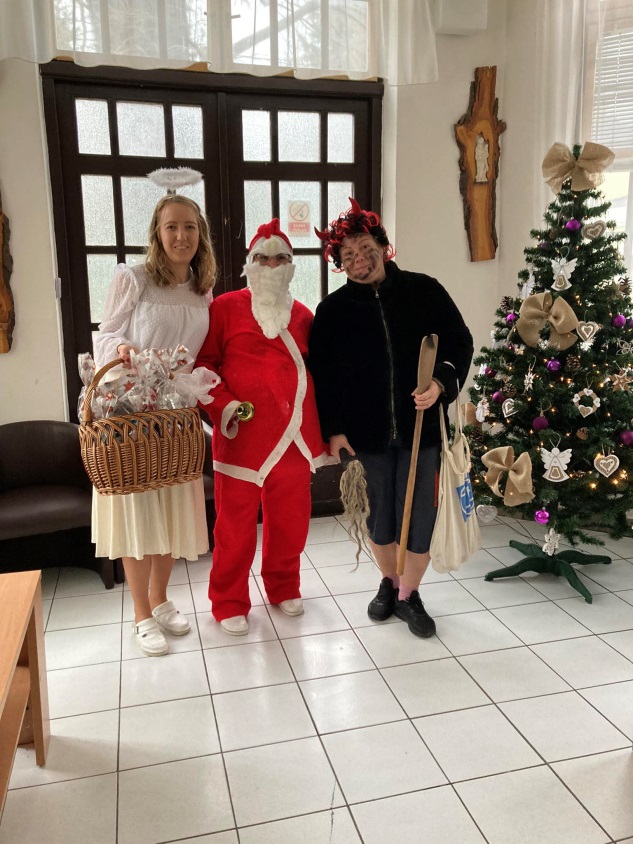 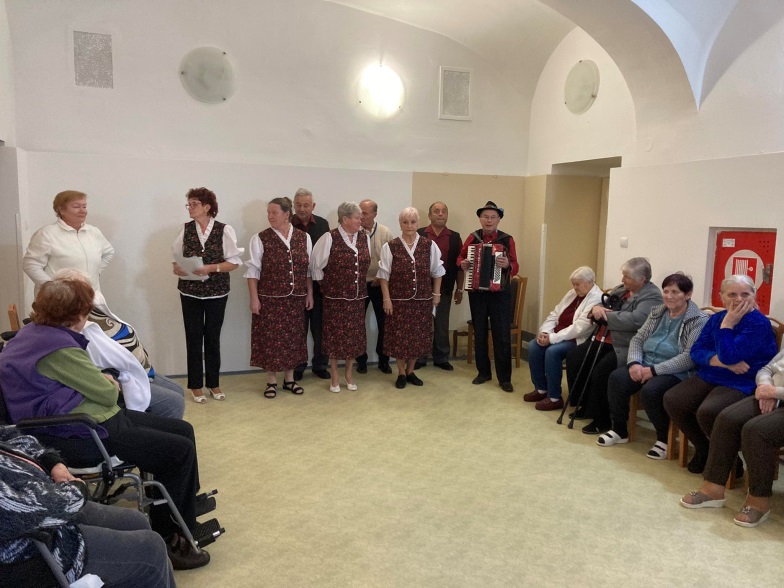 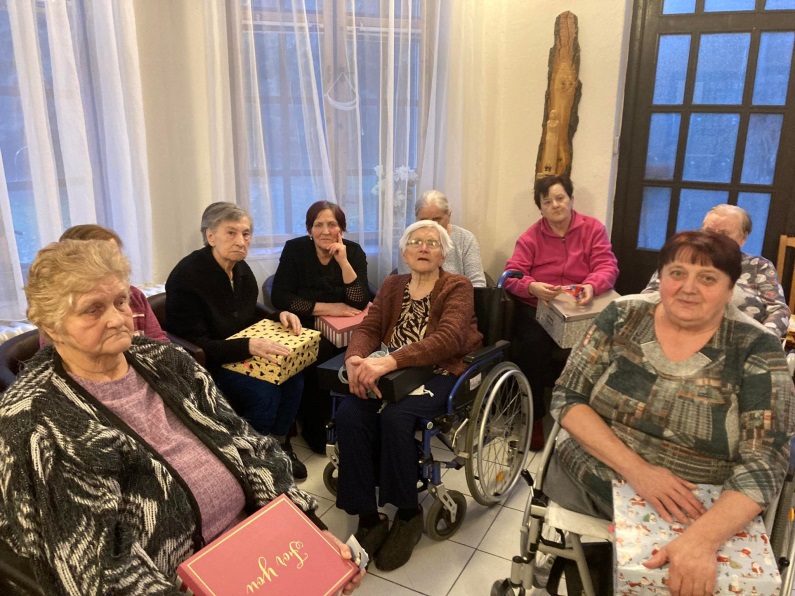 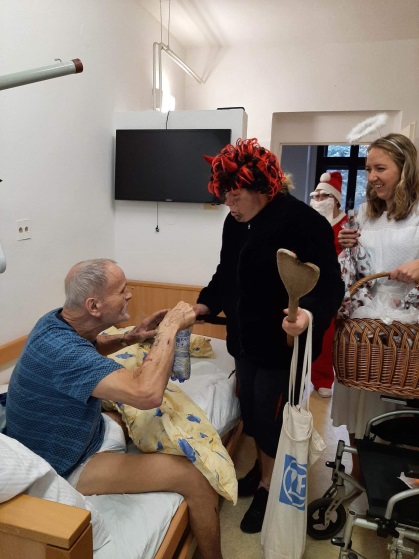 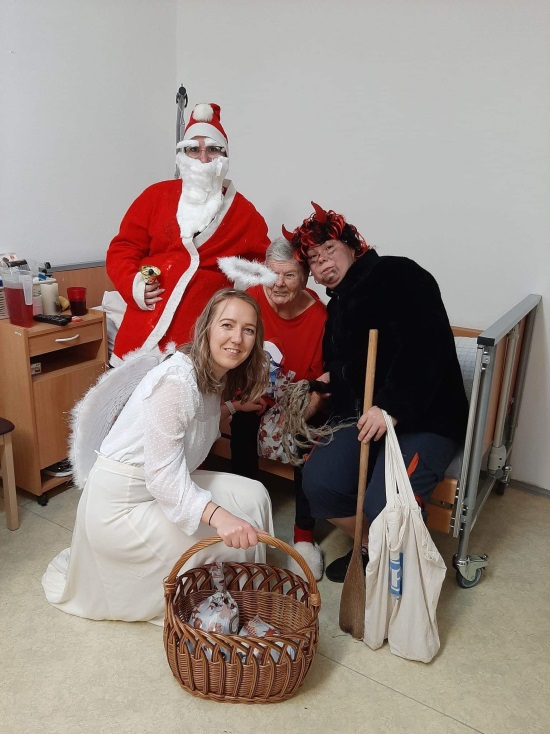 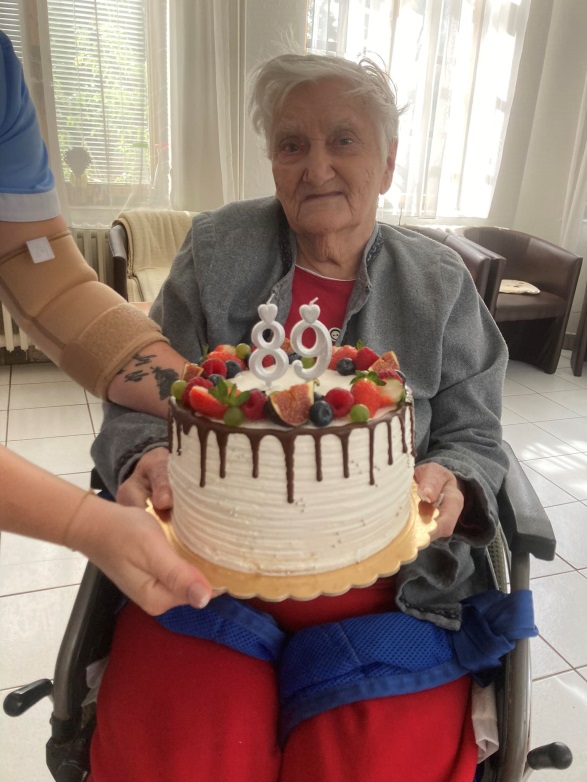 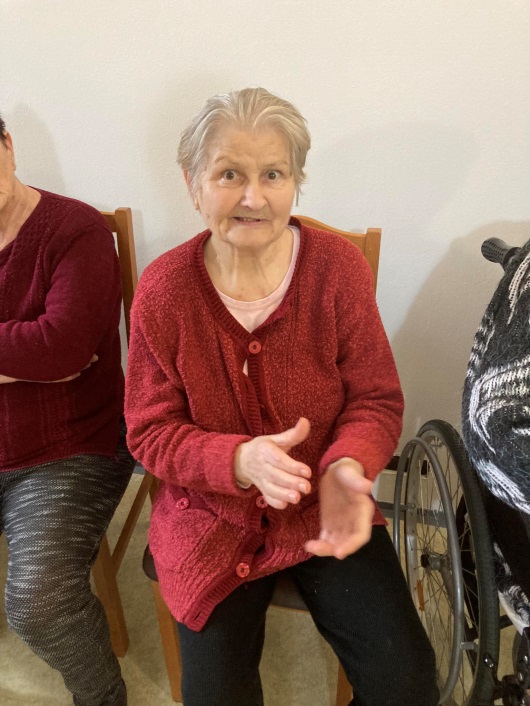 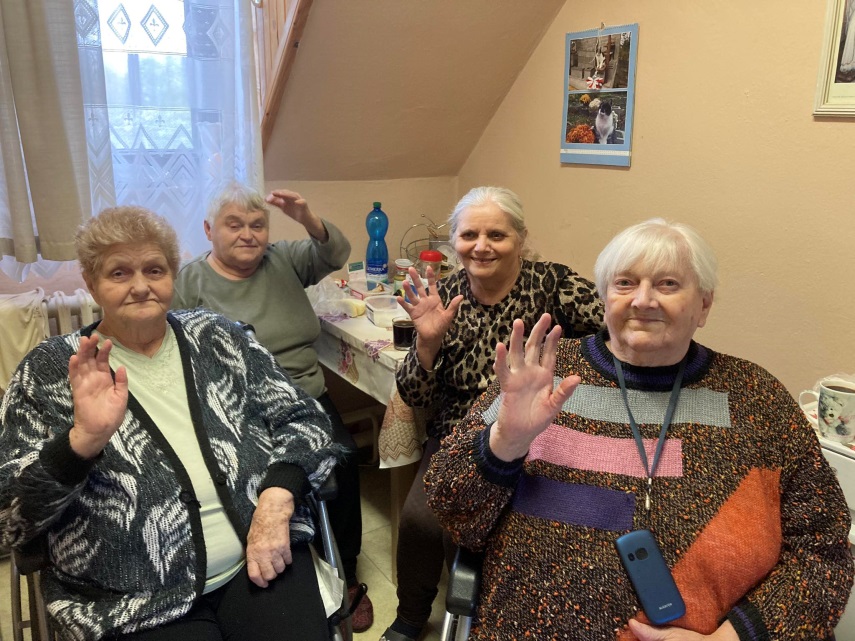 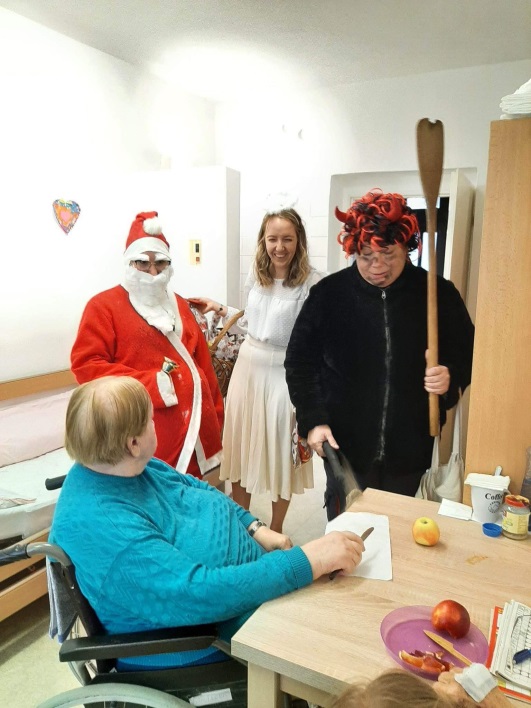 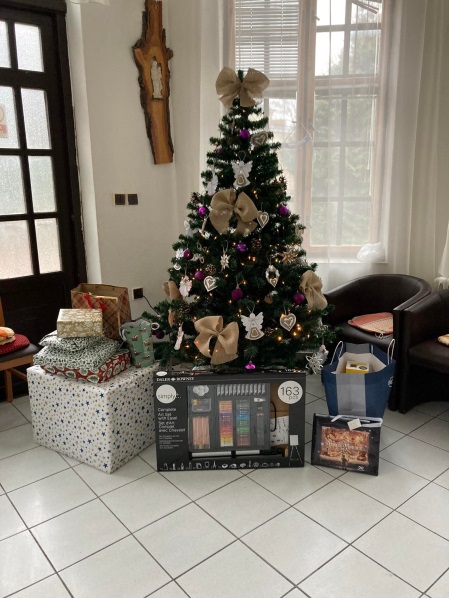 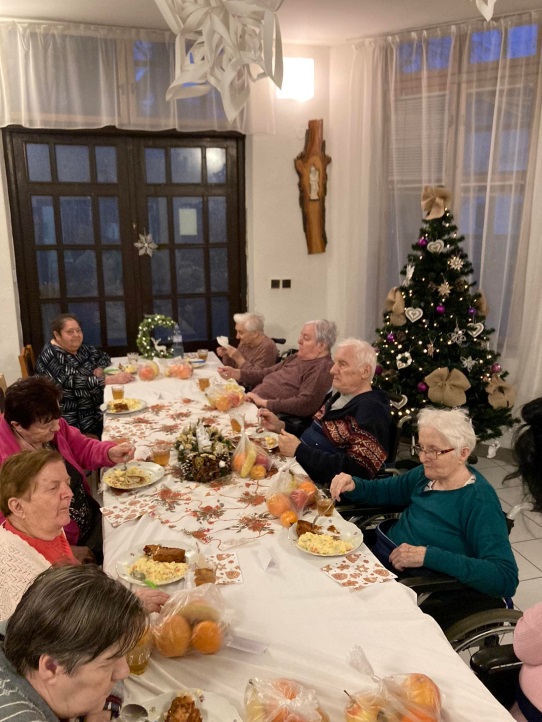 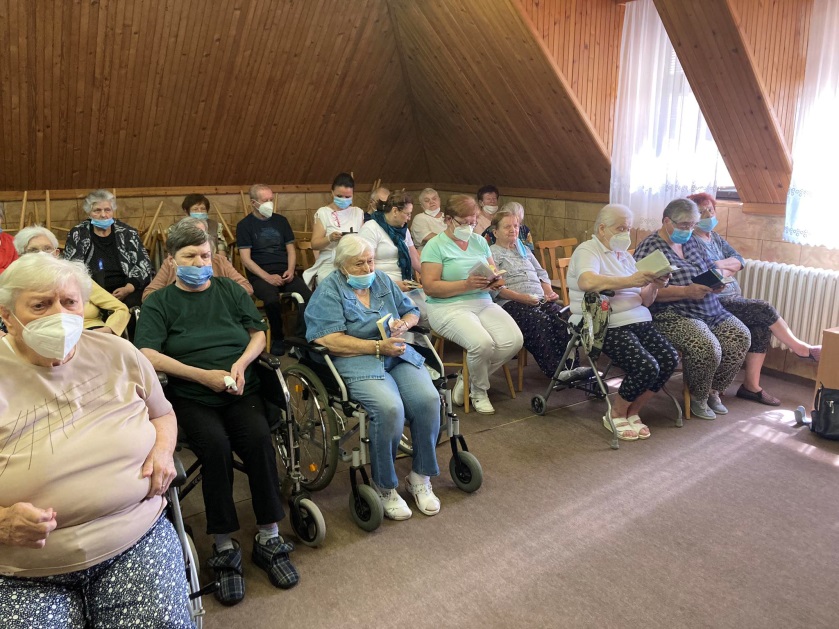 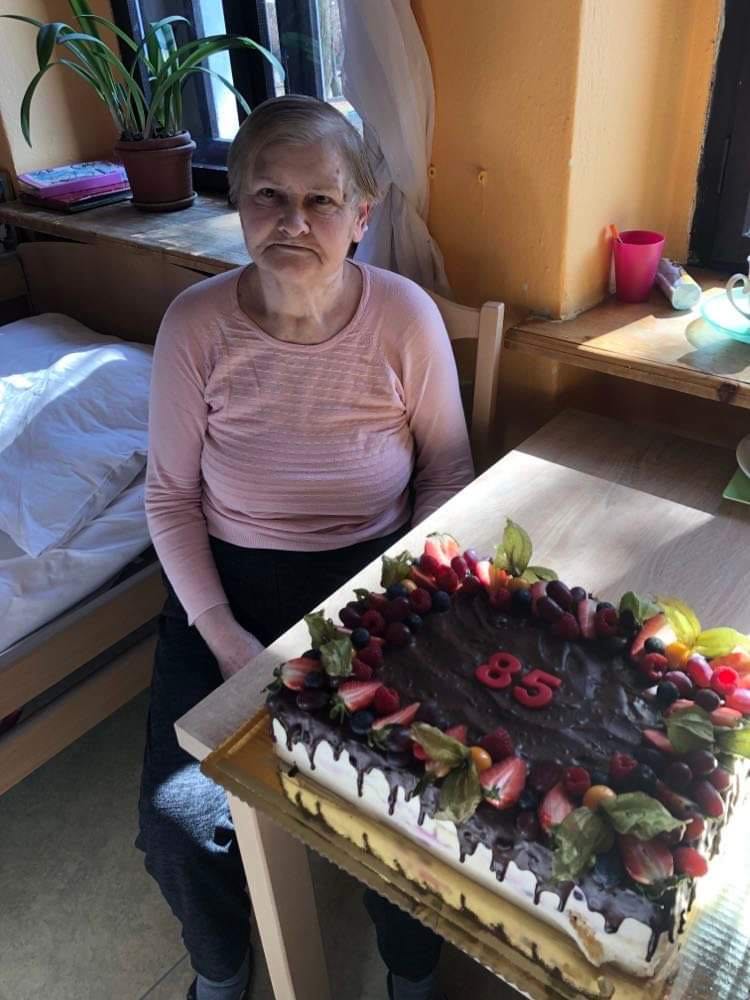 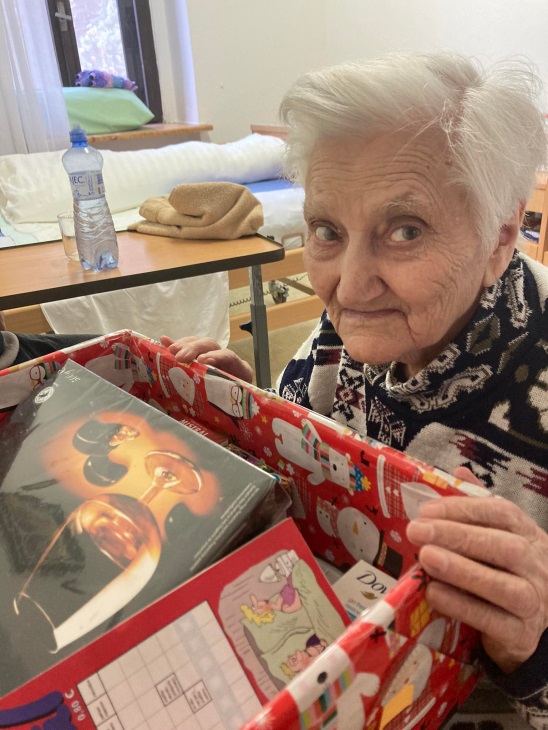 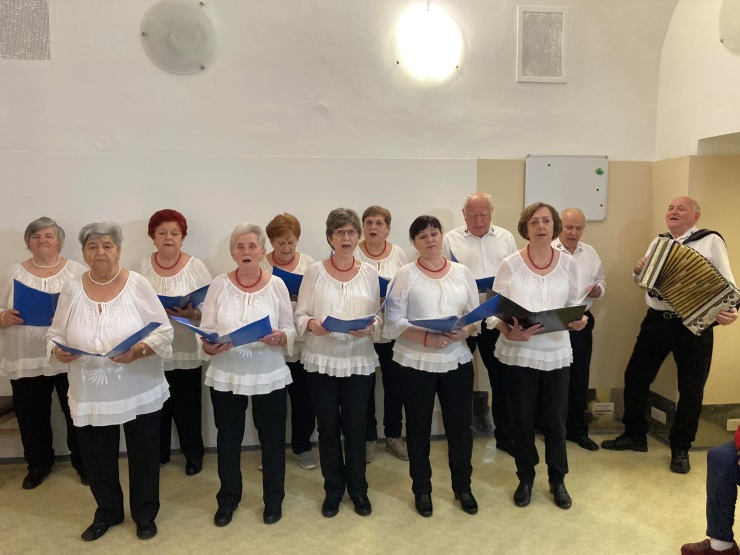 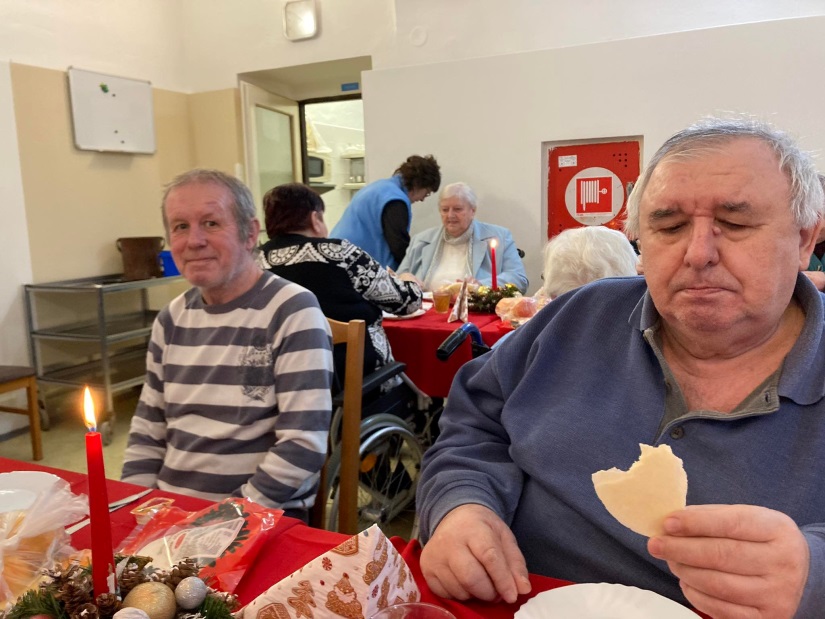 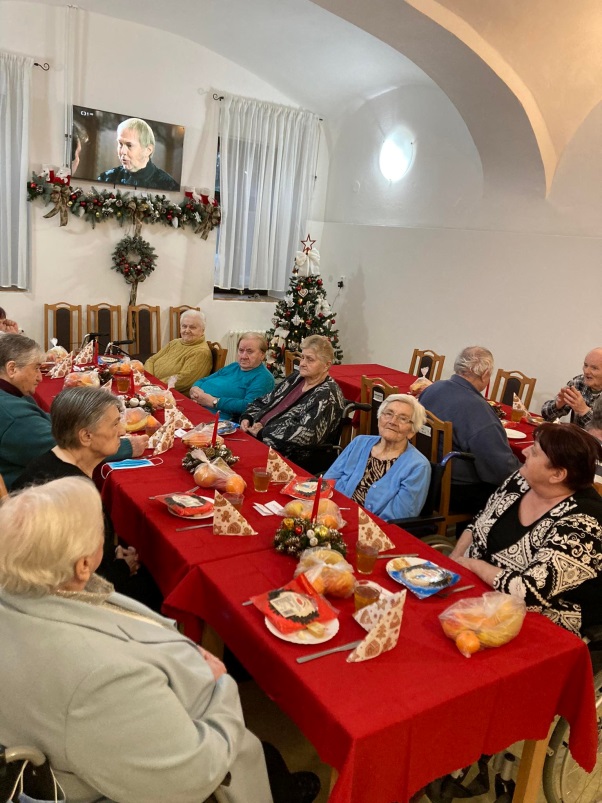 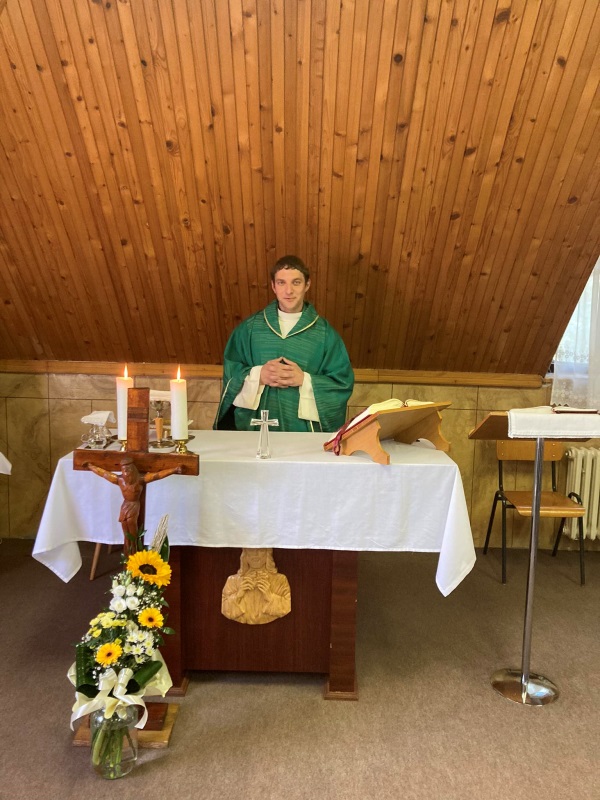 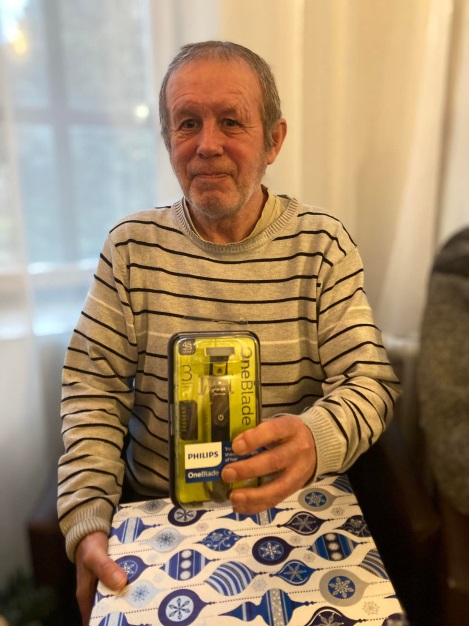 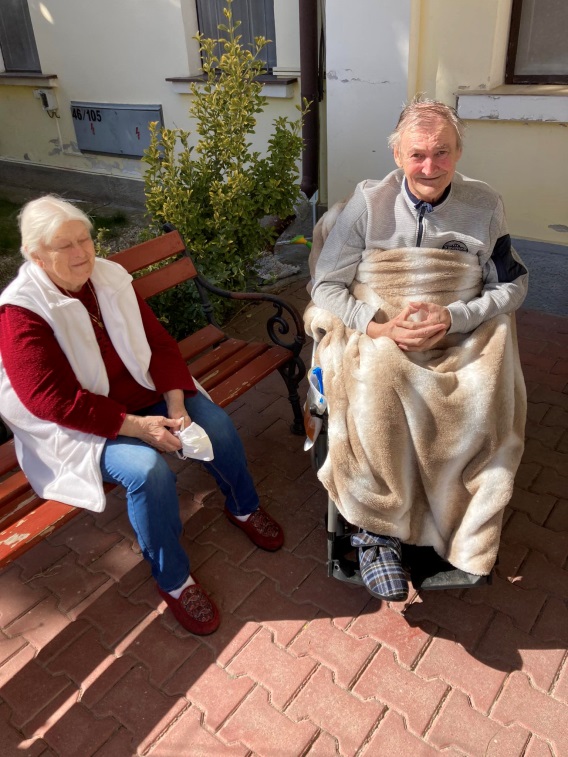 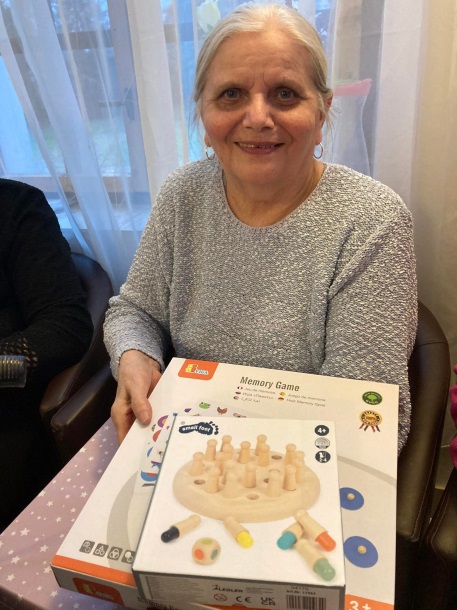 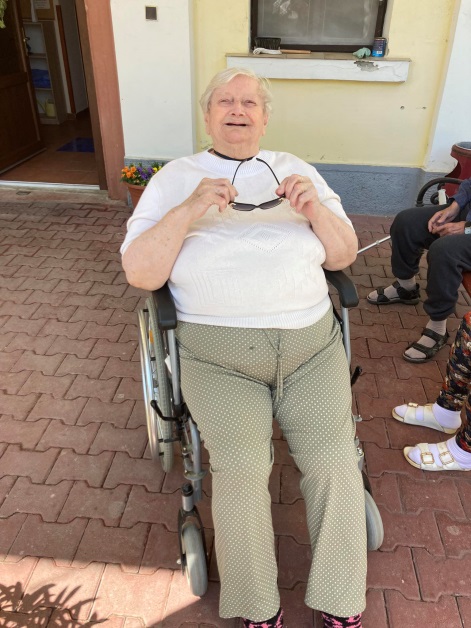 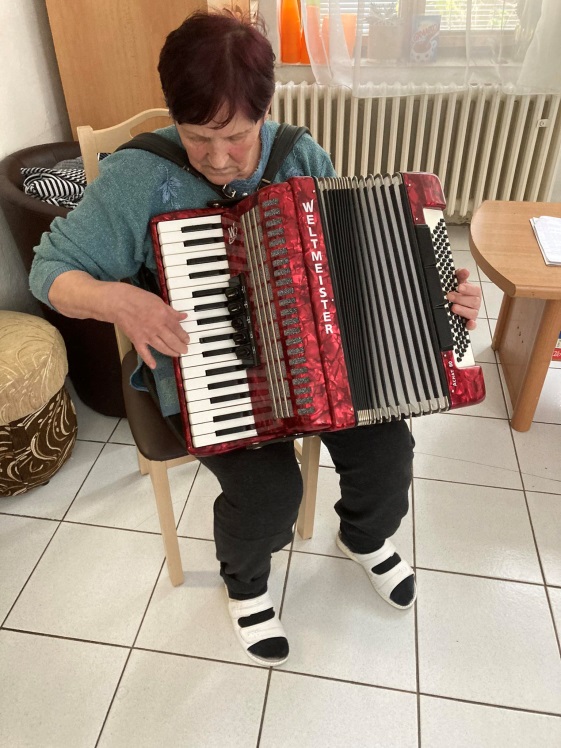 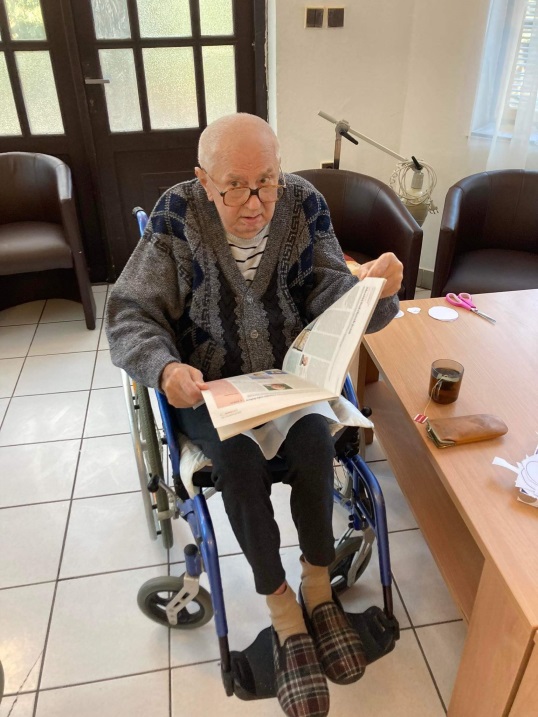 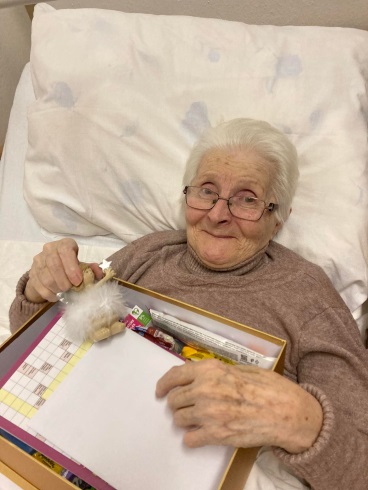 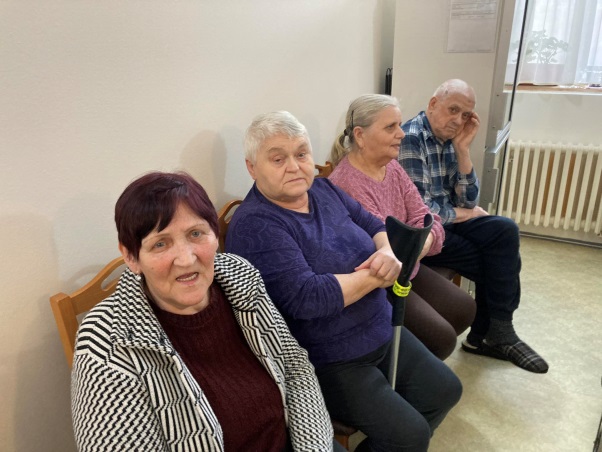 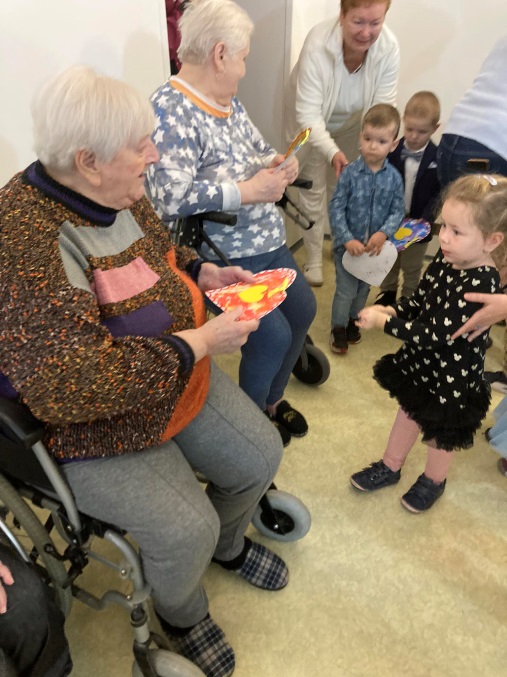 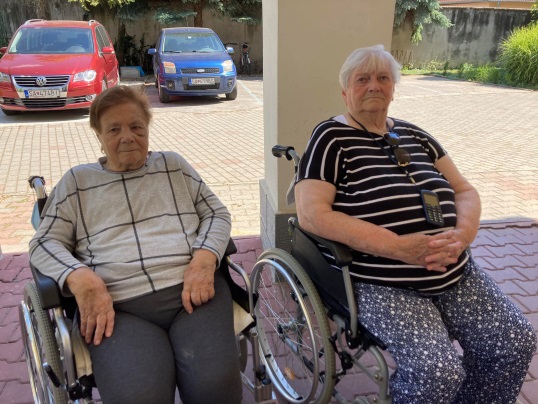 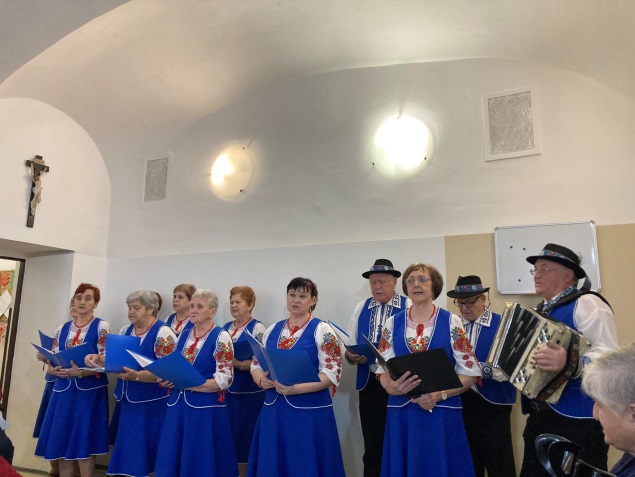 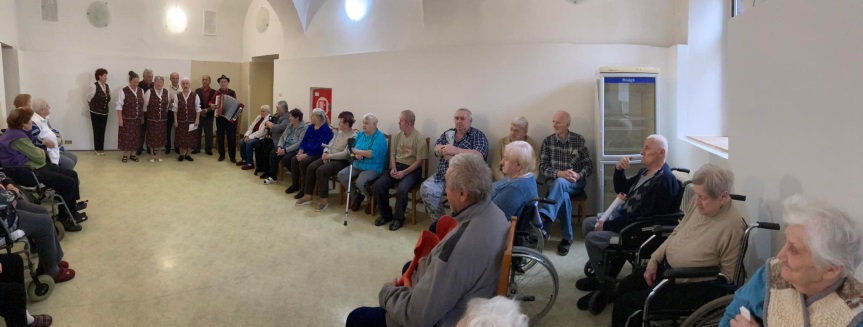 Domov dôchodcov Milosrdného samaritána MočenokSv. Gorazda 569, 951 31 MočenokObec MočenokDruh a obsah poskytovaných služieb:Zariadenie pre seniorov – kapacita 40 miest,Pobytová celoročná forma; neurčitý časMgr. Edita LovásováDomov dôchodcov Milosrdného samaritána Močenok, Sv. Gorazda 569, 951 31 Močenok0917655698riaditel@ddmocenok.sk356 114 21   DIČ:2021359890ZariadenieŽenyMužiSpoluStav k 31.12.2021281038prírastok10616úbytok12315Stav k 31.12.2022261339Vek v rozpätí: Počet klientov: z toho: ženy z toho: muži 63 – 74 rokov169775 - 79 rokov 97280 – 84 rokov22085 – 89 rokov 1073Nad 90  rokov 211Spolu: 392613MobilníČiastočne mobilníImobilníŽeny1097Muži607SPOLU16914Tabuľka č. 4: Rozdelenie klientov zariadenia podľa trvalého bydliska k 31.12.2022Tabuľka č. 4: Rozdelenie klientov zariadenia podľa trvalého bydliska k 31.12.2022OBEC/MESTOSTAV k 31.12.2022Hlohovec1Hájske4Horná Kráľová3Jarok1Lukáčovce1Močenok13Nitra3Cabaj-Čápor1Sereď2Svätoplukovo1Šaľa6Valaská Belá2Rovinka1Spolu:39Pracovná pozíciaStav k 31.12.2022Riaditeľ 1Účtovníčka1Soc. pracovník1Vrchná sestra2Opatrovateľka10 Sanitárka2Hospodárka1Ergoterapeutka1Kuchárka5 /z toho 1dlhodobo PN, 1 MD/Pomocná kuchárka2Upratovačka2Pracovníčka v práčovni1P.č.NÁKLADY1.Spotrebované nákupy 111 631,982.Služby	  23 498,283.Osobné náklady428 956,944.Ostatné náklady ma prevádzkovú činnosť        909,335.Odpisy, rezervy a opravné položky    4 062,00  6.Finančné náklady       931,827.Náklady na transfery a náklady z odvodu príjmov261 504,38SPOLU831 494,73VÝNOSY1.Tržby za vlastné výkony a tovar261 504,382.Ostatné výnosy z prevádzkovej činnosti         50,003.Tržby z predaja majetku           0,004.Výnosy z transferov a rozpočtových príjmov572 254,79SPOLU833 809,17VÝSLEDOK HOSPODÁRENIA    2 314,44